TERMES DE RÉFÉRENCE POUR L’ACQUISITIONDES EQUIPEMENTS ET MOBILIERS BUREAUTIQUES AU PROFIT DE L’ISET DE SILIANA1. CONTEXTEDans le cadre du Modernisation de l’Enseignement Supérieur en soutien à l’Employabilité (PROMESSE) financé en partie par l’accord de prêt n° 8590-TN entre la Banque Internationale pour la Reconstruction et le Développement (BIRD) et le Ministère de l’Enseignement Supérieur et de la Recherche Scientifique (MESRS), Institut Supérieur des Etudes Technologiques de Siliana a bénéficié d’un projet PAQ-DGSEDans ce cadre, l’Institut Supérieur des Etudes Technologiques de Siliana invite, par la présente demande, les entreprises intéressés à manifester leur intérêt pour la fourniture des mobiliers bureautiques indiqués dans le paragraphe 2 « OBJECTIFS DE LA MISSION ».2. OBJECTIFS DE LA MISSIONLes objectifs de la mission sont les suivants :ARTICLE 3. DETAILS TECHNIQUESLes caractéristiques techniques seront détaillées en Annexe : Caractéristiques techniquesARTICLE 4 : Réception et mise à l’essai des équipements :La réception est prévue à 30 jours après la date de réception de bon de commande de la part du fournisseur et assurée par le comité de réception des offres.Le fournisseur doit fournir toute la documentation relative aux différents équipements retenus et assurer la prise en main de ce matériel aux enseignants présents à cet effet.ARTICLE 5 : Variation des prix :La présente consultation est à caractère ferme et non révisable.ARTICLE 6 : Participation et sélection des offres :Chaque soumissionnaire peut participer à un ou la totalité des articles ans chaque lot selon ses capacités.La sélection se fait par article et les fournisseurs sélectionnés qui ont respecté les caractéristiques techniques seront maintenues et par la suite le choix se fait par le moins disant.ARTICLE 7 : Mode de paiement :Le paiement définitif se fera après réception provisoire des équipements, sans aucune réserve, sur présentation du bon de commande et de la facture en quatre exemplaires signés et approuvés par l’administration et par l’entreprise.ARTICLE 8 : Variation en nature et en quantité admise :La commission de dépouillement est passible d’accepter ou de rejeter des lots et/ou des articles et de diminuer les quantités correspondantes qui sont inscrites dans le cahier des charges sous prétexte d’insuffisance du budget réservé à cette consultation.Annexe : Caractéristiques techniquesCAHIER DES CHARGES (Spécifications techniques)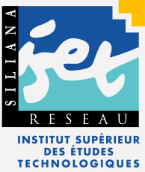 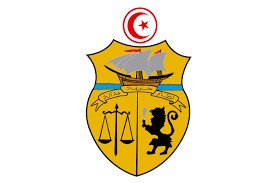 REPUBLIQUE TUNISIENNEMINISTERE DE L’ENSEIGNEMENT SUPERIEURET DE LA RECHERCHE SCIENTIFIQUEProjet PROMESSE - 04/2022 PAQ DGSEArticlesDésignationQuantitéTableau Blanc Interactif 79" Tactile multitouches01Tableau d'affichage en Liège02Ecran de projection mural02Ecran de projection électrique01Climatiseur10Store Californien80 m2Table ronde pour salle de formation + 6 chaises ergonomiques (Modèles et couleurs au choix de la direction)24Salon de bureau (Modèles et couleurs au choix de la direction)Salon de bureau (Modèles et couleurs au choix de la direction)Canapé de bureau 3 places (Modèles et couleurs au choix de la direction)04Canapé de bureau 2 places (Modèles et couleurs au choix de la direction)04Fauteuil de bureau 2 places (Modèles et couleurs au choix de la direction)10Table basse grand format03Table basse petit format04Bureau Direction avec retour informatique + caisson01Siège de bureau01Meuble bibliothèque01Table basse rectangulaire01fauteuils visiteur02ArticleQuantitéCaractéristiques demandées0101Tableau interactifTaille de l’écran : 79" Tactile multitouchesTaille d'écran effective en mm : 1633 (L) x 1225 (H) Format : 4:3 Mode d’interactivité : Doigt, stylet et effaceurUtilisateurs simultanés : 4 points de contact Surface : effaçable à sec Plumier : 15 Boutons de fonction Système de détection d'ombrage de rayon infrarougeInterface : USB 1.1, USB 2.0 Matériaux : Noyau : Polyester haute densité Surface : Résistante, optimisée pour la projection. Facile à entretenir.Systèmes d'exploitation pris en Charge : Windows, MAC et LinuxAccessoires inclus : Deux stylets ergonomiques + Effaceur + Support mural + câble USB de 5 m + câble HDMI de 5 m.Garantie 1 an0202Tableau d'affichage en LiègeDimensions : 180 x 90 cmCadre en aluminiumKit de montage fourni Garantie 1 an0302Ecran de projection muralDimensions 178 x 178 cmType d'écran : Fixe avec déroulement manuel Format de l'écran : 1:1Fixation : muraleCouleur de l’écran : Blanc0401Ecran de projection électriqueFixation : muraleDimensions 400 x 400 cmAvec télécommandeMoteur silencieuxCouleurdu contour : Noir Couleur de l’écran : Blanc0510ClimatiseurCapacité : 1200 BTU Chaud / FroidAlimentation : 1Ph, 220 – 240 V – 50 HzCourant (refroidissement / en pompe à chaleur) : 4,5Puissance absorbée mode froid : 1256 WattsGarantie : 3 ans0680 m2Store CalifornienFourniture et pose de store Californien à lamelles verticalesLe store californien à bandes verticale en tissu enduit de 127 mm de largeur (Qualité et coloris au choix de l’administration).Rail supérieur en aluminium extrudé, laqué blanc équipé de chariots à friction.Manœuvre par cordon avec contrepoids.Orientation des bandes à 180° par l’intermédiaire d’une chaînette polyamide.Les bandes sont lestées à l’aide de plaquettes en plastique Anti uvL’écartement des bandes en partie basse, est maintenu par deux chaînettes.Fixation au plafond ou mural avec équerre.0724Table ronde pour salle de formation (Modèles et couleurs au choix de la direction)06 places (120 cm)06 Chaises assorties pour la table (Modèles et couleurs au choix de la direction)confortable à l’assisedossier rembourré avec accoudoir en forme courbée et piétement tous de 1er choix.08Salon de bureau04Canapé de bureau 3 placesL = 2,2 m ; P = 0,8 m ; H = 0,75 mFinition en simili cuir (modèles et couleurs au choix de l’administration)04Canapé de bureau 2 placesL = 1,7 m ; P = 0,8 m ; H = 0,75 mFinition en simili cuir (modèles et couleurs au choix de l’administration)10Fauteuil de bureauL = 0,7 m ; P = 0,7 m ; H = 0,75 mFinition en simili cuir (modèles et couleurs au choix de l’administration)03Table basse grand formatL = 1,2 m ; P = 0,8 m ; H = 0,45 mAssortie avec les canapés04Table basse petit formatL = 0,65 m ; P = 0,65 m ; H = 0,45 mAssortie avec les canapés0901Bureau Direction avec retour informatique + caissonDimensions bureau :Longueur : 1600 mmlargeur : 800 mmhauteur : 750 mmDimensions Retour :longueur : 800 mmlargeur : 600 mmhauteur : 750 mm Retour comprenant :Emplacement pour unité centrale  Porte clavier TiroirCaisson de 04 tiroirs (dont un à clef)1001Siège de bureauErgonomique confort de l'assise et du dossierHydraulique en tissuRéglable avec manette en hauteurPiétement sur roulettesPivotant avec accoudoirsFinition en simili cuir noir1101Meubles bibliothèque1 module à 4 portesPartie basse avec portes pleinesPartie supérieure vitréeDimensions du module : Hauteur : 1900 mmLargeur : 1900 mmMême finition que le bureau.1201Tables basses rectangulairesDimension : 650mm x 650mmx400mmPlateau réalisé en bois en un seul bloc cintré formant plateau et piétementFormat carré. Même finition que le bureau.1302fauteuils visiteurpiètement luge métalliques chroméesdossier standardaccoudoirs en polyuréthanneFinition en simili cuir noir